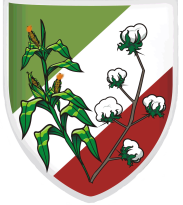 ESTADO DA PARAÍBACÂMARA MUNICIPAL DE SÃO JOSÉ DOS CORDEIROSCASA: Genival Aires de Queiroz 
REQUERIMENTO Nº 047/2017 						                      De autoria do Vereador Georgiton de Almeida TimóteoAo Sr. Prefeito Municipal: Jefferson Roberto do Nascimento Pinto da SilvaRequeiro, ouvido o Plenário, na forma regimental, que o Sr. Prefeito Municipal, junto à Secretaria responsável, providencie a pavimentação da Rua denominada recentemente de Nivaldo da Silva Almeida, rua esta que localiza-se por trás da Rua Antero Torreão e finaliza no prédio da SUDENE.JUSTIFICATIVA:Cuja solicitação parte do apelo dos moradores daquela artéria e visa uma melhoria de qualidade de vida daquela população, pois uma rua sem pavimentação causa problemas, como acúmulo de água e problemas de acessibilidade, pois o terreno é bastante irregular e cheio de buracos, causando certos transtornos aos moradores e usuários da referida via.Sala das Sessões, 17 de Abril de 2017Georgiton de Almeida TimóteoVEREADOR  